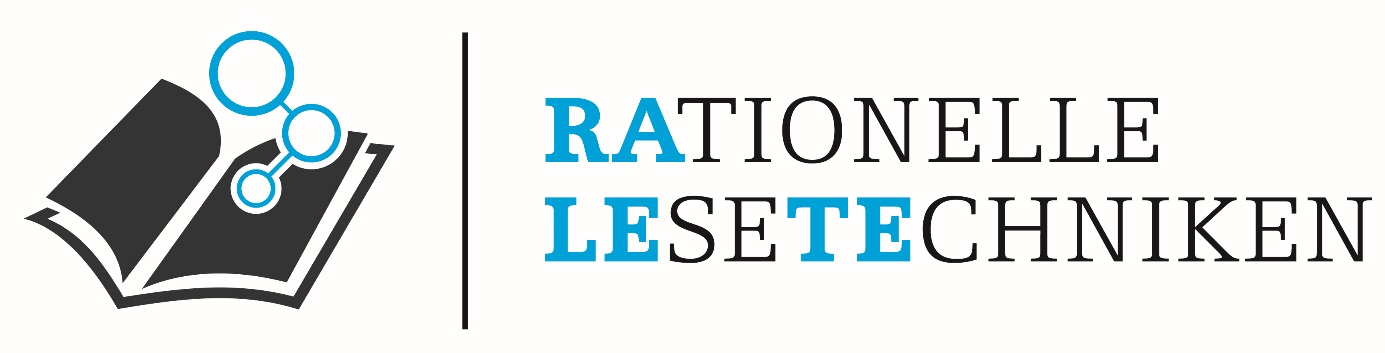 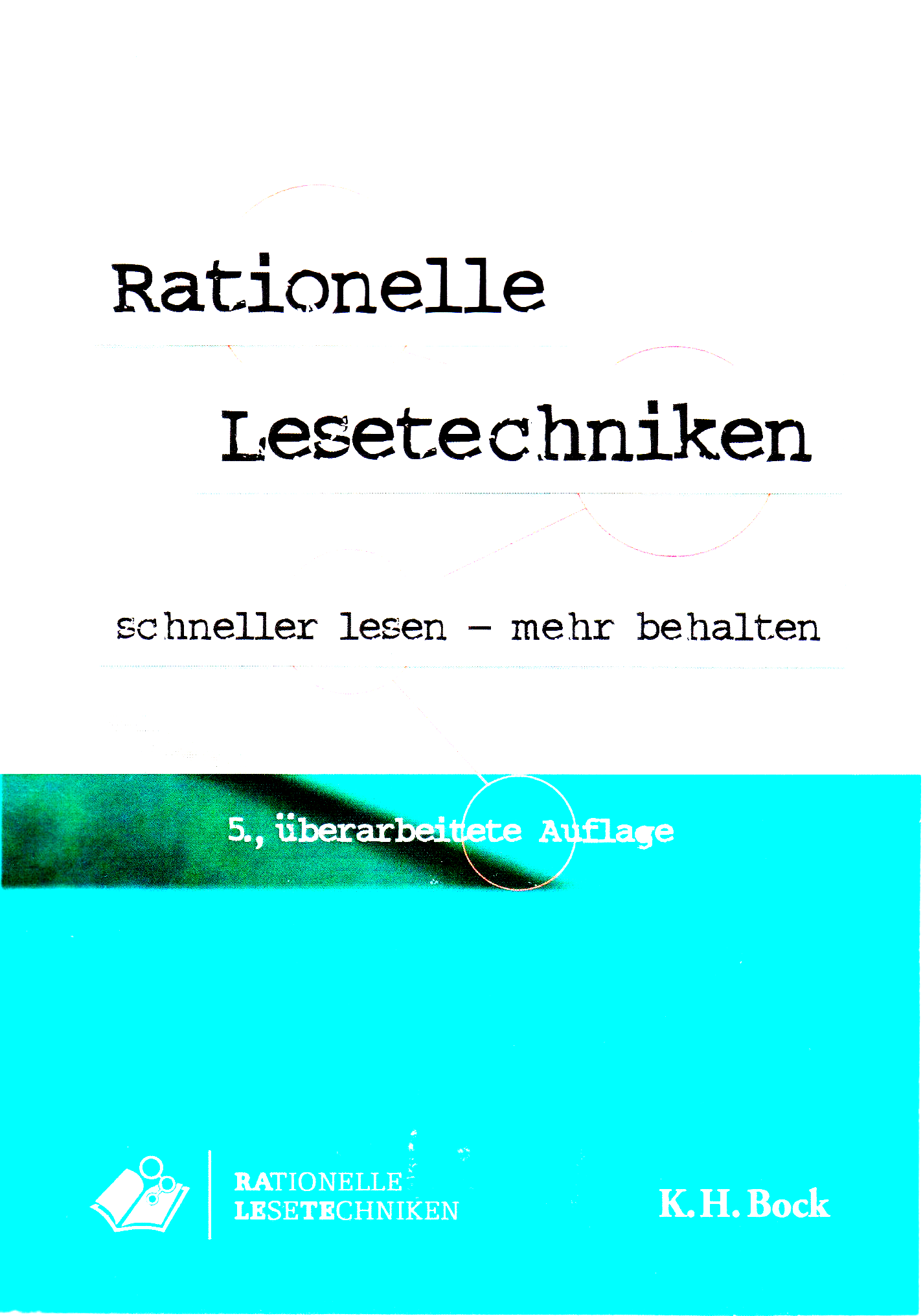 Christian Peirick, RaLete, Friedrichstraße 12, D-55411 BingenBestellungHiermit bestelle ich _______ Exemplar(e) der 5. Auflage des Buches„Rationelle Lesetechniken – schneller lesen, mehr behalten“zum Preis von 18,50 € (incl. Versandkosten).Das Buch wird Ihnen zusammen mit einer Rechnung in den nächsten Tagen zugesandt.